Ponoka Minor Ball (1987) Association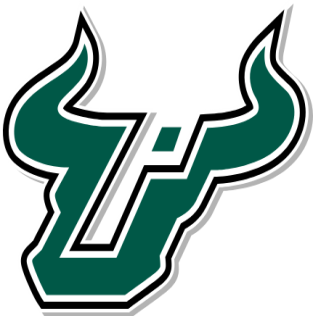 Box 4657Ponoka, AlbertaT4J 1S42024 SOFTBALL TOURNAMENT REGISTRATION FORM - Tournament date May 24-26, 2024.TEAM NAME: ___________________________________CONTACT NAME: ________________________________TOWN:  ________________________________________CELL: __________________________________________EMAIL: ________________________________________U11 Developing_____U13 C/D _____  U15 C/D _____ U17 C/D _____Entry Fee    $500.00E-mail registrations to dalecn@telus.netPayments can be E-transferred to our treasurer  ponokamb.finances@gmail.comEach team is guaranteed 3 games. TOTAl NUMBER OF PLAYERS AND COACHES ON TEAM _____________________________Tina Nielsen- Tournament Coordinator(403) 348-1377dalecn@telus.net